Krakow, 30th January 2019Addressee:BioTools, Inc.17546 BeeLine HwyJupiter, FL 33478United States of AmericaConcerns a tender from the branch of science, , conducted as a procedure to issue an invitation for submission of offer, pursuant to the art. 4d sec. 1 point 1 of the Act of 29 January 2004 ‘Public Procurement Law’, hereinafter referred to as the ‘PPL’ (consolidated text: Polish Journal of Laws of 2018 item 1986, as amended) and and the Act of 23th April  1964 – Civil Code (consolidated text: Polish Journal of Laws of 2018, item 1025 as amended. The Object of the order covers delivery, installation and commissioning of complete VCD spectrometer.The notification of results of the procurement procedure.Dear Sir or Madam,Due to completed evaluation process of the bids submitted within the aforementioned tender, we hereby inform that the offer BioTools, Inc. 17546 BeeLine Hwy Jupiter, FL 33478 United States of America , has been chosen as the best one, for amount of 496 000,00 PLN gross.We kindly ask for an immediate confirmation that the notification thereof has been delivered to you. The confirmation shall be sent by fax on the number: +4812-663-39-14 or by e-mail onto the address: jerzy.wordliczek@uj.edu.pl.In case of not delivery of above mentioned confirmation from the Contractor, for evidence proceedings the Purchaser will present a fax or e-mail proof of shipment.Yours faithfully,Jerzy WordliczekRecipients:Addressee.The Purchaser website.Ad acta.Public Procurement Office of the Jagiellonian Universityul. Straszewskiego 25/2, 31-113 Krakówtel. +4812-663-39-03, fax  +4812-663-39-14;e-mail: bzp@uj.edu.pl www.uj.edu.plwww.przetargi.uj.edu.pl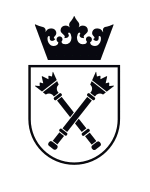 